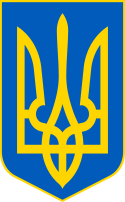 У К Р А Ї Н ААВАНГАРДІВСЬКА СЕЛИЩНА  РАДАОДЕСЬКОГО РАЙОНУ ОДЕСЬКОЇ ОБЛАСТІР І Ш Е Н Н ЯРозглянувши клопотання ТОВАРИСТВА З ОБМЕЖЕНОЮ ВІДПОВІДАЛЬНІСТЮ «ЛИМАН-ПРОЕКТ» (код ЄДРПОУ 44204652) про передачу в оренду строком на 20 років земельну ділянку загальною площею 0,032 га, кадастровий номер 5123783500:02:002:0391, для будівництва та обслуговування будівель торгівлі, вид використання - для будівництва та обслуговування кафе-бару та магазину за адресою: Одеська область, Одеський район, с. Прилиманське, вулиця Центральна, 228-апід об’єктом нерухомого майна, належного ТОВ «ЛИМАН-ПРОЕКТ» (реєстраційний номер об’єкту нерухомого майна: 2134860351237, номер запису про право власності: 49024211 від 16.01.2023), а також додані до заяви супровідні документи, керуючись статтями 12,83,93,122,124, 134 Земельного кодексу України,                         п. 288.5 ст. 288 Податкового кодексу України, Законом України «Про оренду землі», п. 34 частини 1 ст. 26 Закону України «Про місцеве самоврядування в Україні», Указом Президента України № 64/2022 «Про введення воєнного стану в Україні» зі змінами, враховуючи рекомендації Постійної комісії селищної ради з питань земельних відносин, природокористування, охорони пам’яток, історичного середовища та екологічної політики, Авангардівська селищна рада вирішила 1. Передати ТОВ «ЛИМАН-ПРОЕКТ» в оренду строком на 20 (двадцять) років земельну ділянку загальною площею 0,0320 га, кадастровий номер 5123783500:02:002:0391, з цільовим призначенням 03.07 для будівництва та обслуговування будівель торгівлі,  вид використання - для будівництва та обслуговування кафе-бару та магазину за адресою: Одеська область, Одеський район, с. Прилиманське, вулиця Центральна, 228-а.2. Встановити орендну плату:- на період дії правового режиму воєнного стану в Україні в розмірі 3-х відсотків від нормативної грошової оцінки земельної ділянки величиною 1 157,81 грн (одна тисяча сто п’ятдесят сім гривень 81 коп.) в місяць, або 13 893,76 грн ( тринадцять тисяч вісімсот дев’яносто три гривні 76 коп.) в рік.- протягом 2 (двох) років від дати припинення воєнного стану в Україні, в розмірі 5-ти відсотків від нормативної грошової оцінки земельної ділянки. № 1706 -VІІІвід 27.01.2023 р.-	після спливу 2 (двох) років від дати припинення воєнного стану в Україні в розмірі 7-ми відсотків від нормативної грошової оцінки земельної ділянки. Нормативна грошова оцінка земельної ділянки становить 463 125,41 грн (чотириста шістдесят три тисячі сто двадцять п’ять гривень 41 коп.)3. Оплату проводити щомісячно протягом 30 календарних днів, наступних за останнім календарним днем звітного за реквізитами: код області: 15;  населений пункт: Авангардівська селищна ТГ;  отримувач: ГУК в Од.обл./отг смт Аванг./18010600;  код отримувача (ЄДРПОУ): 37607526;  банк отримувача: Казначейство України(ел. адм. подат.); номер рахунку (IBAN): UA918999980334139812000015598; код класифікації доходів бюджету: 18010600;  найменування коду класифікації доходів бюджету: Орендна плата з юридичних осіб;  наявність відомчої ознаки: "00" Без деталізації за відомчою ознакою.4. Доручити селищному голові укласти від імені Авангардівської селищної ради договір оренди землі ТОВ «ЛИМАН-ПРОЕКТ».5. Контроль за виконанням рішення покласти на постійну комісію селищної ради з питань земельних відносин, природокористування, охорони пам’яток, історичного середовища та екологічної політики.Селищний голова                                                             Сергій ХРУСТОВСЬКИЙ№ 1706 -VІІІвід 27.01.2023 р.Про надання в оренду земельної ділянки ТОВ «ЛИМАН-ПРОЕКТ»